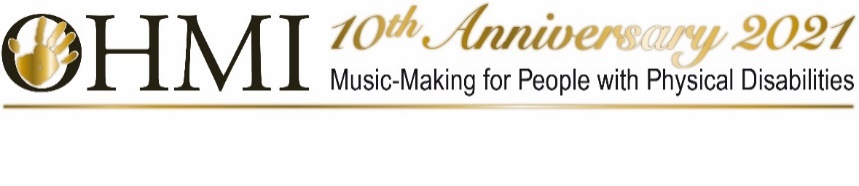 OHMI Ten Day Challenge Photo BoardPlease enter the challenge you plan to undertake each day and then upload a photo as you complete it. Share your finished photo board with your supporters so they can see the work you've put in.    If you are happy for us to share your achievements on the OHMI website and social media channels, please feel free to send to admin@ohmi.org.uk . (Please confirm you are over 18 or ask your parent/guardian to send the photo board to us.)  You can also share the photos as you go to encourage support using @TheOHMITrust and #OHMITenOn Day One I will… On Day Two I will… On Day Three I will… On Day Four I will… On Day Five I will… On Day Six I will… On Day Seven I will… On Day Eight I will… On Day Nine I will… On Day Ten  I will… 